川经信数信函〔2023〕245号四川省经济和信息化厅重庆市经济和信息化委员会关于印发2023年成渝地区工业互联网一体化发展示范区建设工作要点的通知四川省各市（州）经济和信息化局；重庆市各区县（自治县）经济信息委，两江新区、西部科学城重庆高新区、万盛经开区经信部门；各有关单位：为加快推进成渝地区工业互联网一体化发展示范区建设，按照《成渝地区双城经济圈建设规划纲要》《共建成渝地区工业互联网一体化发展示范区实施方案》有关要求，四川省经济和信息化厅、重庆市经济和信息化委员会联合制定了《2023年成渝地区工业互联网一体化发展示范区建设工作要点》，现印发给你们，请结合实际抓好贯彻落实。附件：2023年成渝地区工业互联网一体化发展示范区建设工作要点    四川省经济和信息化厅    重庆市经济和信息化委员会    2023年4月20日       附件2023年成渝地区工业互联网一体化发展示范区建设工作要点2023年，坚持以习近平新时代中国特色社会主义思想为指导，全面贯彻党的二十大精神，聚焦“一极一源、两中心两地”目标定位，发挥新型工业化主导、信息化牵引作用，突出双城引领、双圈互动，打造全国工业互联网创新发展高地，推动成渝地区双城经济圈建设整体成势。一、强化数字基础设施建设（一）共同推进内外网升级改造。1.持续推进5G和千兆光网规模部署，加快建设工业互联网园区网络，打造成渝地区“千兆城市群”。2.支持成渝地区工业企业综合运用5G、时间敏感网络（TSN）、边缘计算等技术，开展工业哑设备网络互联能力改造，提升生产各环节网络化水平。3.支持成渝地区工业企业与基础电信企业深度合作，深化“5G+工业互联网”融合应用，推动5G应用向生产制造核心环节拓展，打造一批重点行业、重点领域典型工业应用场景，形成15个“5G+工业互联网”示范项目。（二）推进先进算力部署应用。4.加快全国一体化算力网络成渝枢纽节点建设，增强数据中心集群核心承载能力，推动成渝地区算力资源统筹联动和优化配置。5.加快落地国家工业互联网大数据四川分中心，与重庆分中心强化联动，推动重点细分行业数据资源采集、治理、共享，构建跨区域、跨行业的工业大数据共享、应用基础。（三）加快完善标识解析体系。6.鼓励成渝地区工业互联网标识解析二级节点接入国家顶级节点（重庆），提升国家顶级节点（成都托管与灾备节点）运营服务能力，推动国家“星火·链网”超级节点落地见效，加速构建“一顶一备”标识战略生态。7.持续推动行业节点规模化应用推广，共建共用白酒、家具制造、电动摩托车等行业节点，规范成渝地区工业互联网标识解析二级节点许可管理，新增建设9个二级节点。二、打造多层次平台赋能体系（四）共同培育工业互联网平台。8.共同培育综合型工业互联网平台，开展跨区域技术合作对接、解决方案输出和人才技能培训，推动多行业、多领域资源要素开放共享，重点提升2个综合型工业互联网平台公共服务能力。9.共同培育专业特色型工业互联网平台，引导企业围绕电子信息、汽车制造、装备制造、食品轻纺、先进材料、能源化工、医药健康等优势产业，加速培育“平台+园区”“平台+基地”“平台+集群”等制造新模式，推动专业特色型工业互联网平台规模化应用。（五）加快提升平台服务能力。10.深入推进企业上云用云，支持平台面向中小企业差异化需求研制低成本、低门槛、易部署的轻量化应用，推动生产设备、业务系统上云，提升中小企业数字化核心竞争力，新增上云企业4万户。11.加快成渝地区双城经济圈产业数字化赋能基地落地联动，强化成渝地区工业互联网一体化公共服务平台应用推广，发挥成渝地区工业互联网及智能制造资源池服务效能，集聚一批数字化转型服务商，打造一站式数字化转型服务。三、深化产业赋能支撑（六）加快完善技术标准体系。12.发挥成渝地区产学研用各方和联盟协会作用，组建工业互联网战略咨询专家委员会，推广两化融合管理体系，开展工业大数据、工业机理与组件、工业数字孪生等领域标准制修订和应用验证。（七）强化工业软件协同攻关。13.联合加强成渝地区工业APP培育，创建四川省工业软件创新中心，发挥国家级工业软件协同攻关和体验推广中心载体作用，推动工业企业需求与工业APP产品对接落地。（八）释放工业数据要素价值。14.强化成渝地区数据资源配置，探索工业企业数据资产化管理，共同培育一批工业领域数据商和第三方专业服务机构，推动企业数据管理能力成熟度（DCMM）标准推广。四、筑牢工业领域网络和数据安全保障（九）增强网络安全防护能力。15.加强重点行业网络安全防护，定期开展网络安全应急攻防演练，优化升级工业互联网安全态势感知平台，强化安全协同保障及应急处置能力。16.推进工业互联网企业网络安全分类分级管理。指导监督企业开展自主定级、定级备案、风险评估、监测预警等工作，明确企业网络安全主体责任，提升工业互联网企业网络安全水平。17.持续推动国家网络安全产业园区（成渝地区）建设，重点布局工业互联网安全、车联网安全、商用密码应用、网络安全服务等方向。（十）提升数据安全保护水平。18.深入推进成渝地区工业领域数据安全管理。完善工业领域数据安全管理体系，健全数据安全保障机制，提升数据安全分类分级管理水平。19.推动数据安全产业发展，完善重点企业清单和重要数据保护目录，培育数据安全优质企业，推广应用数据安全新技术、新产品，打造成渝地区数据安全产业集群。五、加快构建协同发展生态（十一）深化成渝地区产业合作。20.支持重庆两江新区、涪陵区、九龙坡区、南岸区、北碚区、江津区、梁平区等与四川省成都市、德阳市、绵阳市、遂宁市、宜宾市、达州市、眉山市等加强合作，探索跨行政区组团发展模式建设，以工业互联网推动区域产业协作共兴。21.推动产业链协同发展，共同培育新能源和智能网联汽车、卫星互联网、生物医药等先进制造业集群，建设一批工业互联网领域产业合作示范园区、产业示范基地、实训基地、数字化转型促进中心。（十二）共同营造良好发展环境。22.探索产融对接机制，用好成渝地区双城经济圈工业互联网产业投资基金、四川省数字经济发展基金等，撬动引导社会资本扩大投入，创新信贷、保险、金融等服务模式，推动工业互联网产业发展。23.组建成渝地区工业互联网产业创新联盟、绵阳北碚工业互联网创新发展联盟，聚集产业生态各方核心力量。编制更新《成渝地区工业互联网典型案例集》，加强工业互联网创新应用成果宣传推广。24.举办2023年中国国际智能产业博览会、2023年中国工业互联网标识大会（西部）、成渝地区工业互联网一体化进园区“百城千园行”等国际国内交流活动，凝聚社会各界发展共识。信息公开选项：主动公开抄送：工业和信息化部信息技术发展司。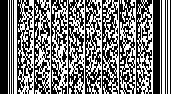 